Basic InformationNote: All fields on this page are non-editable, except the Title of Proposal.* Name Of The Organization:* Title Of Proposal :    *Summary of Proposal Template Upload:    * Duration(In Months) :   * Type of Organization :   * Call Category :   * Relevant Category :  * Proposal Submitted :   Solely     Jointly With Collaborators* No.Of Collaborators :             *Where did you hear about this challenge?:  Applicant DetailsTop of FormName of the Applicant:               A S ENTERPRISESContact DetailsAddress1:  house no 13/b   			 Address2:  street no 15Street/Village:  sector 7 bhilai			 City/Town:  durgState:  CHHATTISGARH			 Country: IndiaPin / Zip Code : 490006			 Landline: 91-11-1111111111Fax: --						 Website:Details of the Project Implementation Site*Address1:					Address2:Address3:					*City/Town:*Country :  			*State: Pin / Zip Code:					*LandlineMobile :    					 Fax :Brief Background Of The Applicant*Date of Incorporation Of The Applicant:  (Eg:- dd-mm-yyyy)*R&D Activity:  *Manufacturing:*Trading / Imports & Marketing:Applicant Registration Details*Applicant Type:      Public Limited   Private Limited*Registration Details:    * Annual Report For Previous Three Financial Year: :    * Are The Shares Of The Company Held To The Extent Of 51% By 
  Indian Citizens (including NRIs)                                             YES   NO* Promoters Background Including Association With Other Industries And Contribution In Those Industries:    *CA certified share holding pattern of the Company:    Prescribed FormatNote:Please download to fill the details and signed copy to be uploaded in the pdf format*Please attach a scan copy of the PASSPORT (first and last page only) or ADHAAR Card of all the shareholders holding more than 10% of company shares:Project Implementation Details*Incubation with any of the recognized Incubation Facility?YES   NO*Having adequate in-house facility to address the project implementation aspects (which shall be evaluated during the site visit)YES   NOOutstanding Loan*Are There Any Outstanding Loans?:  YES   NO*Has The Applicant Received/Applied For Funding From
  Government/Any Other Agency?
 If yes then details of research projects executed by the 
company  in last 3 years.YES   NOPrincipal Key Investigator DetailsTop of Form*Title:  				*First Name:  Last Name: 	*Designation: *DOB: 			*Gender:  Male  Female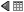 *Highest Qualification:				*Email:  *Address1: 		 Address2: *Street/Village: 	 *City/Town: Pin / Zip Code:  	  * State: 	  Country:  Landline:					  Mobile: *Please Upload Resume In Prescribed Format:     Note:Please download to fill the details and signed copy to be uploaded in format*Please Upload Industry's Authorisation Letter To For Submission Of Proposal In Prescribed Format:   Note:Please download to fill the details and signed copy to be uploaded in formatApplicant Team MembersAdd New  CloseTeam Member DetailsTop of Form*Title: *First Name :  	         Last Name :    *Gender :     Male   Female		         *Designation:  * Landline :					         * Mobile :*Email :  *Please upload resume in Prescribed Format:    SHAREHOLDING PATTERN OF THE APPLICANT ORGANIZATIONTop of FormSHAREHOLDING PATTERN OF THE COLLABORATOR(S)Collab 1       Bottom of FormMOUBottom of FormCollaborator DetailsCollaborator DetailsCollaborator DetailsS.NONameDesignationEmailLandlineLandlineMobileMobileResumeResumeEditEditEdit1Mr. xyzxyzxyz@xyz.comxyz@xyz.com--NA----NA--91-999999999991-9999999999View FileView FileS.NoCategory of shareholderNumber of shareholdersTotal number of sharesTotal share holding as a % 
of total number of sharesNature of Shares Equity PrefernceShareholding of promoter & Promoter GroupShareholding of promoter & Promoter GroupShareholding of promoter & Promoter GroupShareholding of promoter & Promoter GroupShareholding of promoter & Promoter GroupShareholding of promoter & Promoter Group1. Indian1. Indian1. Indian1. Indian1. Indian1. Indian1.a  Indian Citizen1.bIndian Organization1.cNRI holding Indian Passport
(Does not include OCI/PCI)2. Foreign2. Foreign2. Foreign2. Foreign2. Foreign2. Foreign2.a  Foreign NRI112.b  Foreign Indiviudal2.cForeign CompanyTotalTotalPublic ShareholdingPublic ShareholdingPublic ShareholdingPublic ShareholdingPublic ShareholdingPublic Shareholding1. Indian1. Indian1. Indian1. Indian1. Indian1. Indian1.aIndian Citizen1.bIndian Organization1.cNRI holding Indian Passport
(Does not include OCI/PIO) 2. Foreign2. Foreign2. Foreign2. Foreign2. Foreign2. Foreign2.aForeign-NRI(OCI/PIO)2.bForeign Individual2.cForeign OrganizationTotalTotalGrand TotalGrand TotalCategory of shareholderNumber of shareholdersTotal number of sharesTotal share holding as a % 
of total number of sharesNature of Shares Equity PrefernceShareholding of promoter & Promoter GroupShareholding of promoter & Promoter GroupShareholding of promoter & Promoter GroupShareholding of promoter & Promoter GroupShareholding of promoter & Promoter GroupShareholding of promoter & Promoter Group1. Indian1. Indian1. Indian1. Indian1. Indian1. Indian1.aIndian Citizen1.bIndian Organization1.cNRI holding Indian Passport2. Foreign2. Foreign2. Foreign2. Foreign2. Foreign2. Foreign2.aForeign NRI (OCI/PIO)2.bForeign Individual2.cForeign CompanyTotalTotalPublic ShareholdingPublic ShareholdingPublic ShareholdingPublic ShareholdingPublic ShareholdingPublic Shareholding1. Indian1. Indian1. Indian1. Indian1. Indian1. Indian1.aIndian Citizen1.bIndian Organization1.cNRI holding Indian Passport (Does not include OCI/PIO)2. Foreign2. Foreign2. Foreign2. Foreign2. Foreign2. Foreign2.aForeign-NRI(OCI/PIO)2.bForeign Individual2.cForeign OrganizationTotalTotalGrand TotalGrand TotalCOLLABORATOR ORGANIZATION DETAILSOrganization Contact Details*Name of the Organization:________________*Address1:______________________                                   Address2:__________________________Street/Village:____________________                                 *City/Town:__________________________*Country:          *State:     Pin / Zip Code______________________                            *Landline: ___________________________*Mobile:____________________________                            Fax:_______________________________ Website (url):________________________                           E-mail: Organization's Activities*Year Of Establishment Of The Organization:    (Eg :-2009 )*R & D Activities(Max 500 words):  *Please Upload Organization Registration Certificate : Browse…Please Upload Annual Report Of The Organization For The Previous Financial Year:Browse…*Are The Shares Of The Organization Held To The Extent Of 51% By Indian Citizens?Yes   No  *Promoters Background Including Association With Other Organization And Contribution 
  In Those Organizations: Browse…Click Download format to provide required information*Shareholding Pattern Of The Organization Indicating Name And Address Of Foreign 
  Shareholders, Overseas Corporate Bodies And Shares Held By NRIs:Browse…*Shareholding Details:      DSIR Recognition Details*Does The Organization Have Valid DSIR Recognized In-House R & D Unit?Yes   No *Are There Any Outstanding Loans?Yes   No  *Has The Organization Received/Applied For Funding From Government/Any Other Agency
  For The Same Or Related Project?Yes   No  Principal Applicant Details*Title*First Name: Last Name:*Designation:*DOB:____________________*Gender :  Male  Female*Highest Qualification:    _____________________*Email:                   *Address1: Address2: *Street/Village: *City/Town:   Pin / Zip Code:  *Country:                   *State: *LandLine: ______________________________                          *Mobile:_______________________*Please Upload Resume In Prescribed Format In .pdf Format:  Browse…COLLABORATOR TEAM MEMBERSAdd New   CloseCollaborator Team Members DetailsTop of FormCo*Collaborator :  *Title :   *First Name :  Last Name:  Gender :   Male   Female*Designation:  *Landline : __________________________                             *Mobile :   __________________________ *Email :  *Address :  *Please Upload Resume In Prescribed Format:     Bottom of FormPROPOSAL SUMMARYTop of FormEssence Of The Proposal Highlighting The Following*1.1. Aim/Objective of the proposal:*1.2. Summary of the proposal*1.3. Rationale of the proposal1.4. Novelty and inventive step of the proposal 
*Not more than 180-200 words1.5. Scientific/Technical details of the proposal 
*Not more than 180-200 words**1.6. Is the Preliminary data available with respect to proposed study. If available then please upload the preliminary data availableNO  YES*Upload the preliminary scientific data with analysis avaliable (Only Pdf Allowed)*1.7. National and international status of proposed technology or product.*1.8. National Importance/ Social Relevance*1.9. Competitor products/Technology*1.10. Commercialization Potential*1.11. Risk factors with respect to Technology development, Methodology adopted, Commercialization, etc. and Mitigation strategy*1.12.Business strategyAnticipated Outcome/Deliverables3.13.23.33.43.5Relevant references4.14.24.34.44.55. Have you ever submitted a related proposal under any of the BIRAC Schemes?NO     YESAdd Remove                                                       IP DETAILS* Note: Please select and remove unused rows.
* Note: All fields are mandatory and should not exceed 200 words.
                                                     1.IP STATUS1.1 Details of Background IP generated so far and possibility of generating new IP through this project1.2 Countries/jurisdictions where the applicant intends to practice/market the proposed technology1.3 List Of Patents That Appear To Cover Any Part Of The Technology Of Interest Or Similar (And Possibly Overlapping) Technologies And Thereby Restrict The Freedom-To-Operate In The Envisaged Area.Add Remove1.4 How Would The Present Proposal Be Able To Counter The Above Restrictions?1.5 List The Various Patented Technologies / Processes / Products That Would Be Made Use Of For 
Manufacturing / Commercialization Of The Proposed Product / Process Along With The Status Of The Patents. 
Whether Permission / License For Use If Such A Patent Owned / Being Sought For By The Company?2.In Case The Technology Is Licenced From Abroad, Status Of Independent Validation In The Country Is To Be 
Provided Clearly3.1. Regulatory Approvals and ProtocolsAdd Remove3.2.B. Protocols: Protocol in the prescribed format required by the concerned agency for giving approvalsBottom of FormPROPOSAL SUMMARYTop of FormEssence Of The Proposal Highlighting The Following*1.1. Aim/Objective of the proposal:*1.2. Summary of the proposal*1.3. Rationale of the proposal1.4. Novelty and inventive step of the proposal 
*Not more than 180-200 words1.5. Scientific/Technical details of the proposal 
*Not more than 180-200 words**1.6. Is the Preliminary data available with respect to proposed study. If available then please upload the preliminary data availableNO  YES*Upload the preliminary scientific data with analysis avaliable (Only Pdf Allowed)*1.7. National and international status of proposed technology or product.*1.8. National Importance/ Social Relevance*1.9. Competitor products/Technology*1.10. Commercialization Potential*1.11. Risk factors with respect to Technology development, Methodology adopted, Commercialization, etc. and Mitigation strategy*1.12.Business strategyAnticipated Outcome/Deliverables3.13.23.33.43.5Relevant references4.14.24.34.44.55. Have you ever submitted a related proposal under any of the BIRAC Schemes?NO     YESAdd Remove                                                       IP DETAILS* Note: Please select and remove unused rows.
* Note: All fields are mandatory and should not exceed 200 words.
                                                     1.IP STATUS1.1 Details of Background IP generated so far and possibility of generating new IP through this project1.2 Countries/jurisdictions where the applicant intends to practice/market the proposed technology1.3 List Of Patents That Appear To Cover Any Part Of The Technology Of Interest Or Similar (And Possibly Overlapping) Technologies And Thereby Restrict The Freedom-To-Operate In The Envisaged Area.Add Remove1.4 How Would The Present Proposal Be Able To Counter The Above Restrictions?1.5 List The Various Patented Technologies / Processes / Products That Would Be Made Use Of For 
Manufacturing / Commercialization Of The Proposed Product / Process Along With The Status Of The Patents. 
Whether Permission / License For Use If Such A Patent Owned / Being Sought For By The Company?2.In Case The Technology Is Licenced From Abroad, Status Of Independent Validation In The Country Is To Be 
Provided Clearly3.1. Regulatory Approvals and ProtocolsAdd Remove3.2.B. Protocols: Protocol in the prescribed format required by the concerned agency for giving approvalsBottom of FormPlease upload a file addressing the recommendations point by pointPlease upload a file addressing the Preliminary Data Generated                                                   file:    Specific Project Plan And Deliveravles*Please indicate overlap of any objective funded by any other funding agency/ (ies). Kindly provide disclosure amendments.*Indicate how each objective is exempted for Service Tax, in case exemption is desired.Note: Please select and remove unused rows.Top of FormAdd RemoveBottom of FormBottom of FormPlease upload a file addressing the recommendations point by pointPlease upload a file addressing the Preliminary Data Generated                                                   file:    Specific Project Plan And Deliveravles*Please indicate overlap of any objective funded by any other funding agency/ (ies). Kindly provide disclosure amendments.*Indicate how each objective is exempted for Service Tax, in case exemption is desired.Note: Please select and remove unused rows.Top of FormAdd RemoveBottom of FormBottom of FormOBJECTIVE WISE ACTIVITIES & TIMELINESNote: Please Select and Remove Unused RowsTop of FormObjective :test1Add RemoveObjective :test2Add RemoveObjective :test3Add RemoveProposal MileStonesAVAILABLE EQUIPMENTS DETAILSDetails of Equipment Available for this Project with ApplicantTop of Form
NOTE: Please select and remove unused rows.                                                                                                                                          Add RemoveDetails of Equipment Available for this Project with CollaboratorAbc--Private Organisation                                                                                                                                                       Add RemoveXyz--Public Research InstitutionsPqr--Not for Profit                                                                                                                                                       Add RemovePROPOSED EQUIPMENTS & ACCESSORIES DETAILSNOTE: Please select and remove unused rows.Top of FormDetails Of Equipment Proposed To Be Acquired Through BIRAC Contribution For Applicant                                                                                                                                                         Add RemoveTotal *   Details Of Equipment Proposed To Be Acquired Through BIRAC Contribution For Collaborator(s)                                                                                                                                                                 Add RemoveTotal *   MANPOWER DETAILS AVAILABLE*NOTE: PLease select and remove unused rows.
(Scientific and Technical) Already Available With Applicant Who Will Work In This ProjectTop of Form                                                                                                                                                                 Add RemoveManpower (Scientific and Technical) Already Available With Collaborator(s) Who Will Work In This ProjectAbcPrivate Organisation                                                                                                                                                                 Add RemoveXyzPublic Research Institutions                                                                                                                                                                 Add RemovePqrNot for Profit                                                                                                                                                                Add RemoveMANPOWER DETAILS TO BE HIRED* NOTE: Please select and remove unused rows.
Top of FormManpower (scientific and technical) to be hired for the project through BIRAC contribution for Applicant                                                                                                                                                                 Add RemoveManpower (scientific and technical) to be hired for the project through BIRAC contribution for Collaborator(s)                                                                                                                                                                Add RemoveCONSUMABLES DETAILSTop of Form*Note: Please Select And Remove Unused Rows.
Note:For Units ,Please fil NA if Not Applicable.
Through BIRAC Contribution For Applicant                                                                                                                                                                 Add RemoveTotal Amount Required For Consumables:Through BIRAC Contribution For Collaborator(s)                                                                                                                                                             Add RemoveTotal Amount Required For Consumables:    JUSTIFICATION FOR OTHER RECURRING HEADSThrough BIRAC's Contribution For ApplicantThrough Contribution For Collaborator(s)DETAILS ON WORK TO BE OUTSOURCED
*Note: Please select and remove unused rows.Top of Form                                                                                                                                                     Add Remove

Total Support Requested From BIRAC:    Top of FormOTHER FINANCIAL DETAILSBottom of FormBottom of FormBottom of FormBottom of FormTop of FormOTHER FINANCIAL DETAILSBottom of FormBottom of FormBottom of FormBottom of FormBottom of FormOBJECTIVE WISE ACTIVITIES & TIMELINESNote: Please Select and Remove Unused RowsTop of FormObjective :test1Add RemoveObjective :test2Add RemoveObjective :test3Add RemoveProposal MileStonesAVAILABLE EQUIPMENTS DETAILSDetails of Equipment Available for this Project with ApplicantTop of Form
NOTE: Please select and remove unused rows.                                                                                                                                          Add RemoveDetails of Equipment Available for this Project with CollaboratorAbc--Private Organisation                                                                                                                                                       Add RemoveXyz--Public Research InstitutionsPqr--Not for Profit                                                                                                                                                       Add RemovePROPOSED EQUIPMENTS & ACCESSORIES DETAILSNOTE: Please select and remove unused rows.Top of FormDetails Of Equipment Proposed To Be Acquired Through BIRAC Contribution For Applicant                                                                                                                                                         Add RemoveTotal *   Details Of Equipment Proposed To Be Acquired Through BIRAC Contribution For Collaborator(s)                                                                                                                                                                 Add RemoveTotal *   MANPOWER DETAILS AVAILABLE*NOTE: PLease select and remove unused rows.
(Scientific and Technical) Already Available With Applicant Who Will Work In This ProjectTop of Form                                                                                                                                                                 Add RemoveManpower (Scientific and Technical) Already Available With Collaborator(s) Who Will Work In This ProjectAbcPrivate Organisation                                                                                                                                                                 Add RemoveXyzPublic Research Institutions                                                                                                                                                                 Add RemovePqrNot for Profit                                                                                                                                                                Add RemoveMANPOWER DETAILS TO BE HIRED* NOTE: Please select and remove unused rows.
Top of FormManpower (scientific and technical) to be hired for the project through BIRAC contribution for Applicant                                                                                                                                                                 Add RemoveManpower (scientific and technical) to be hired for the project through BIRAC contribution for Collaborator(s)                                                                                                                                                                Add RemoveCONSUMABLES DETAILSTop of Form*Note: Please Select And Remove Unused Rows.
Note:For Units ,Please fil NA if Not Applicable.
Through BIRAC Contribution For Applicant                                                                                                                                                                 Add RemoveTotal Amount Required For Consumables:Through BIRAC Contribution For Collaborator(s)                                                                                                                                                             Add RemoveTotal Amount Required For Consumables:    JUSTIFICATION FOR OTHER RECURRING HEADSThrough BIRAC's Contribution For ApplicantThrough Contribution For Collaborator(s)DETAILS ON WORK TO BE OUTSOURCED
*Note: Please select and remove unused rows.Top of Form                                                                                                                                                     Add Remove

Total Support Requested From BIRAC:    Top of FormOTHER FINANCIAL DETAILSBottom of FormBottom of FormBottom of FormBottom of FormTop of FormOTHER FINANCIAL DETAILSBottom of FormBottom of FormBottom of FormBottom of FormBottom of FormBUDGET DETAILSName Of the Applicant : A S ENTERPRISESNon Recurring Cost(Rs. In Lakhs)Top of FormRecurring Cost(Rs. In Lakhs)Bottom of FormBudget Details of the CollaboratorTop of FormNon Recurring Cost(Rs in Lakhs)Collaborator Name:collab 1Collaborator Type:Private OrganisationB. Recurring Cost(RS in Lakhs)Non Recurring Cost(Rs in Lakhs)Collaborator Name:collab 2Collaborator Type:Public Research InstitutionsB. Recurring Cost(RS in Lakhs)Non Recurring Cost(Rs in Lakhs)Collaborator Name:collab 3Collaborator Type:For ProfitB. Recurring Cost(RS in Lakhs)Bottom of FormBudget SummaryTop of FormName of the Company   A S ENTERPRISESBudget Summary for Foreign CollaboratorsSupplementary InformationTop of Form1. Additional Upload:    2. Additional Upload:    3. Additional Upload:    4. Additional Upload:    5. Additional Upload:    * Please Upload only pdf files* File Name should Contain only Alphanumerics(a-z,A-Z,0-9) and Underscore(_)* File size should not be greater than 2MBBottom of FormBUDGET DETAILSName Of the Applicant : A S ENTERPRISESNon Recurring Cost(Rs. In Lakhs)Top of FormRecurring Cost(Rs. In Lakhs)Bottom of FormBudget Details of the CollaboratorTop of FormNon Recurring Cost(Rs in Lakhs)Collaborator Name:collab 1Collaborator Type:Private OrganisationB. Recurring Cost(RS in Lakhs)Non Recurring Cost(Rs in Lakhs)Collaborator Name:collab 2Collaborator Type:Public Research InstitutionsB. Recurring Cost(RS in Lakhs)Non Recurring Cost(Rs in Lakhs)Collaborator Name:collab 3Collaborator Type:For ProfitB. Recurring Cost(RS in Lakhs)Bottom of FormBudget SummaryTop of FormName of the Company   A S ENTERPRISESBudget Summary for Foreign CollaboratorsSupplementary InformationTop of Form1. Additional Upload:    2. Additional Upload:    3. Additional Upload:    4. Additional Upload:    5. Additional Upload:    * Please Upload only pdf files* File Name should Contain only Alphanumerics(a-z,A-Z,0-9) and Underscore(_)* File size should not be greater than 2MBBottom of Form